April 27, 2022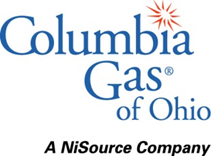 Ms. Tanowa TroupeSecretary, Office of AdministrationPublic Utilities Commission of Ohio180 East Broad StreetColumbus, Ohio 43215Re: 	Case Number 89-8003-GA-TRF       	Case Number 21-1185-GA-RDRDear Ms. Troupe:In compliance with the Public Utilities Commission of Ohio's rules governing Tariff Filing Procedures in Case Number 89-500-AU-TRF, Columbia Gas of Ohio, Inc. (Columbia) has enclosed for filing a copy in the above referenced dockets the following tariff sheets:Very truly yours,Melissa L. ThompsonDirector of Regulatory PolicySec. No.             Sheet No.           Description              Three Hundred and Forty-First Revised Sheet No. 1aIndexTwo Hundred and Seventieth Revised Sheet No. 1bIndexVNineteenth Revised Sheet No. 27Rider IRP-Infrastructure Replacement Program RiderVEighteenth Revised Sheet No. 28Demand Side Management RiderVIFourteenth Revised Sheet No. 72Rider IRP-Infrastructure Replacement Program RiderVIFourteenth Revised Sheet No. 73Demand Side Management RiderVIIEighteenth Revised Sheet No. 29, Page 2 of 11Rider IRP-Infrastructure Replacement Program RiderVIIEighteenth Revised Sheet No. 29, Page 3 of 11Demand Side Management Rider